L’Abbaye de Brialmont - TILFFaccueille du 1 au 30 novembre 2019Geneviève VERRETH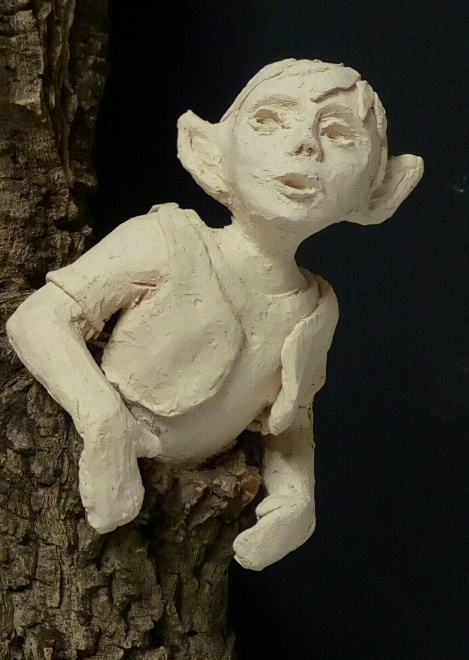 &Eliane PIRONNET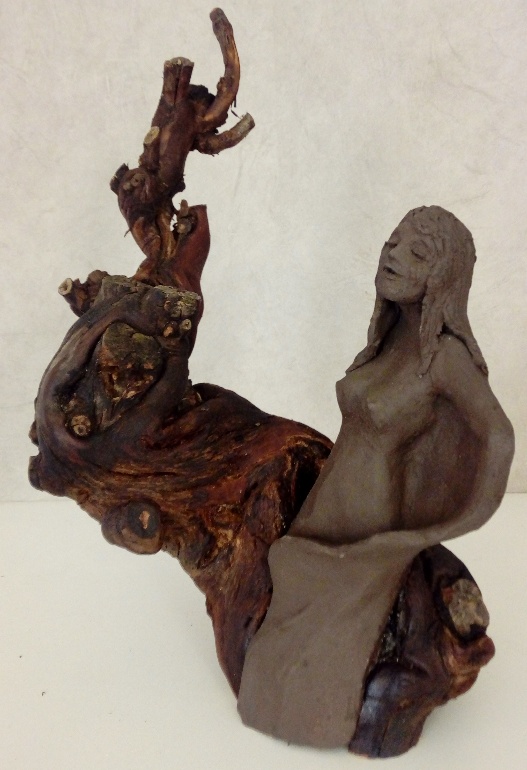 OUVERT de 9h à 12h et de 14h à 17h(dimanche à partir de 10h30)FERME le lundi toute la journéeet le mardi matinAdresse : Route de Beaufays